DA    -   NE  SLIČICE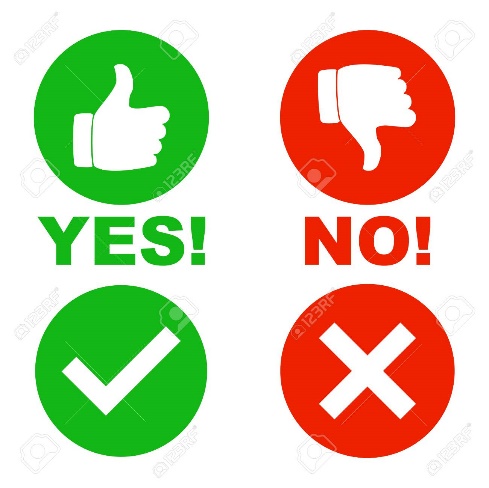 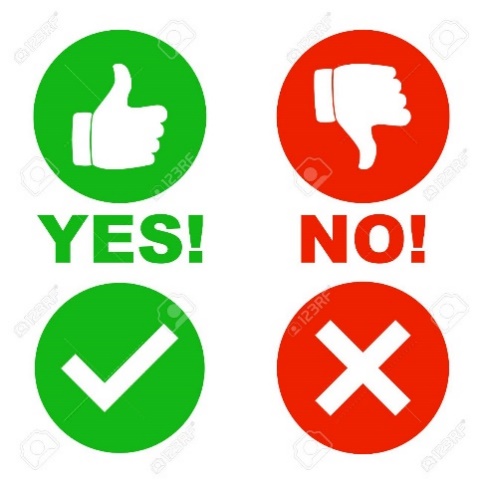 DA    -   NE  SLIČICESličice se lahko uporablja na več načinov:Razrežete po kvadratkih in odrasel poimenuje, kaj otrok dela na sliki. Otrok samo nato pokaže zahtevano dejavnost npr.: Pokaži, kje deklica skače. (na izbiro ponudimo največ 3 sličice)Poleg razrezanih kvadratkov z aktivnostmi uporabite še kvadratke z DA  in NE . Najprej mora otrok seveda vedeti, kaj znaka pomenita. Nato berete vprašanja s sličic in otrok izbere ustrezen znak.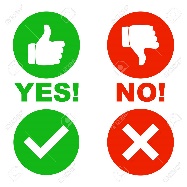 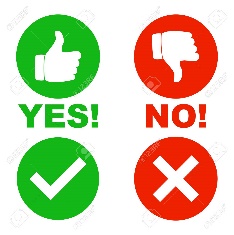 Liste samo natisnete in otrok ob vsaki sličici označi ustrezen znak. Otroku lahko berete odrasli ali pa se uri v bralnem razumevanju in sam prebere povedi nad sličicami.DA    -   NE  SLIČICEALI JE TO JABOLKO?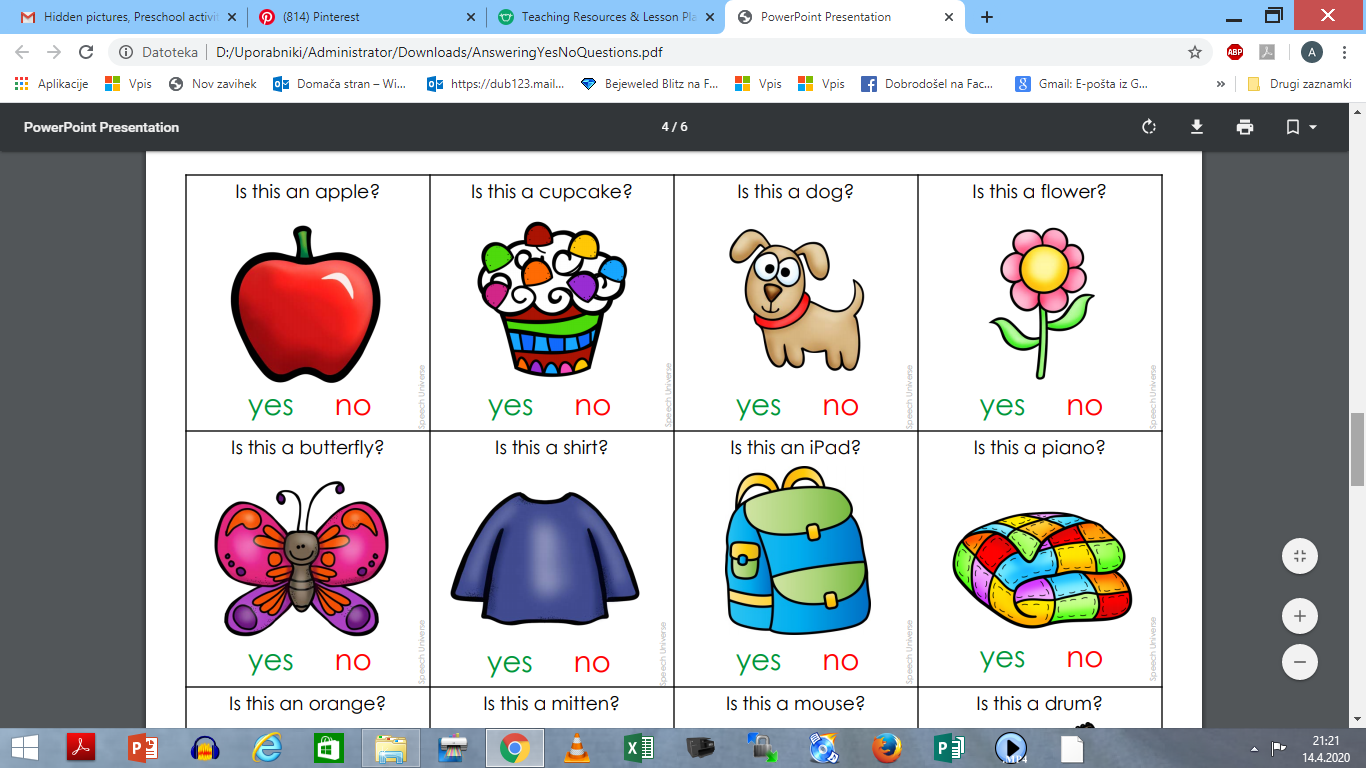 ALI JE TO PES ?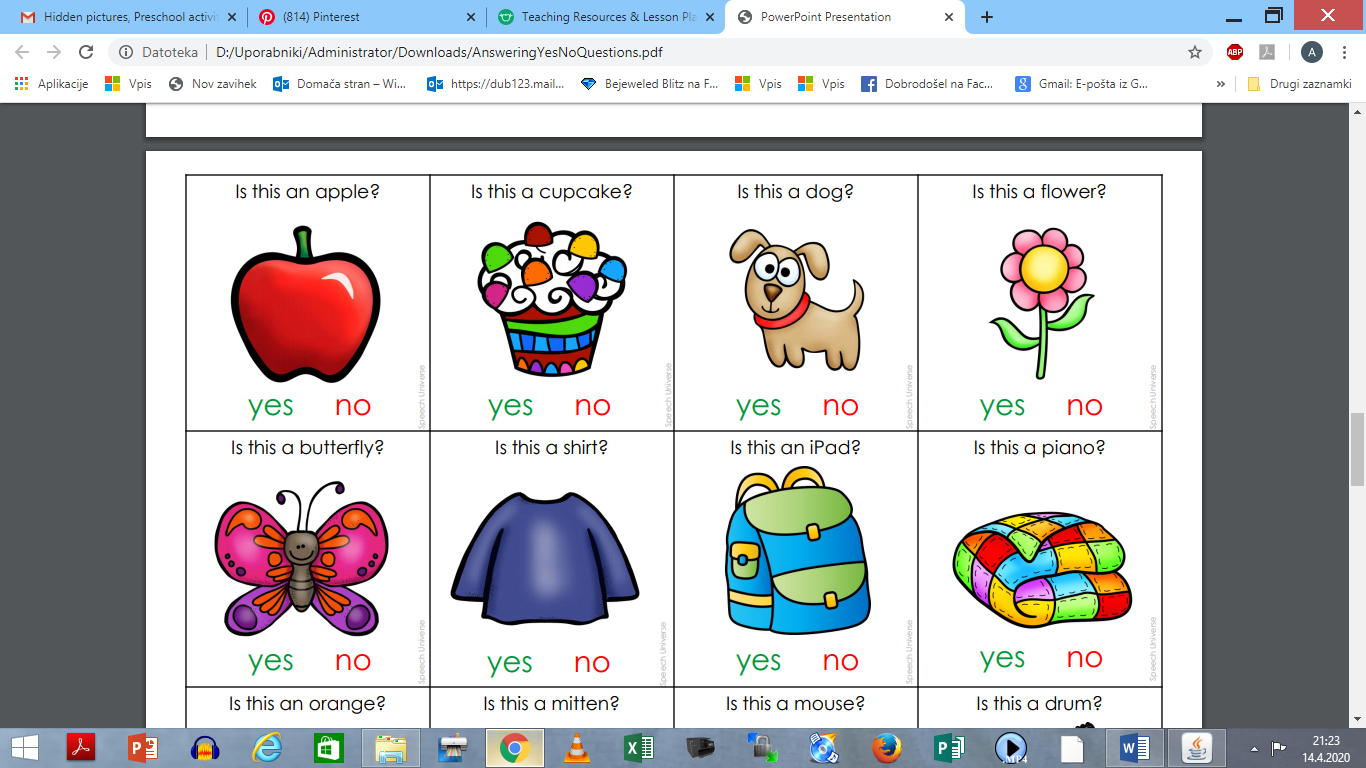 ALI JE TO ŽIVAL ?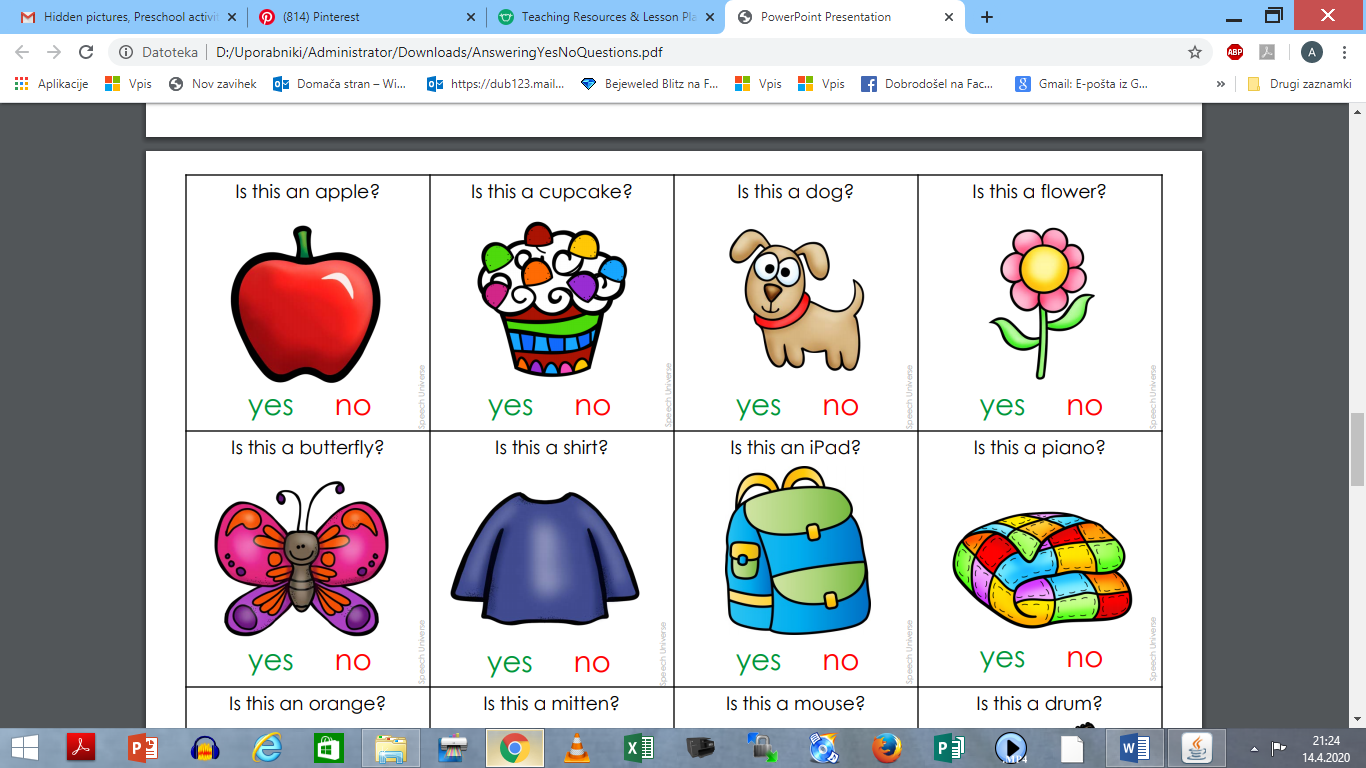 ALI JE TO GOSENICA?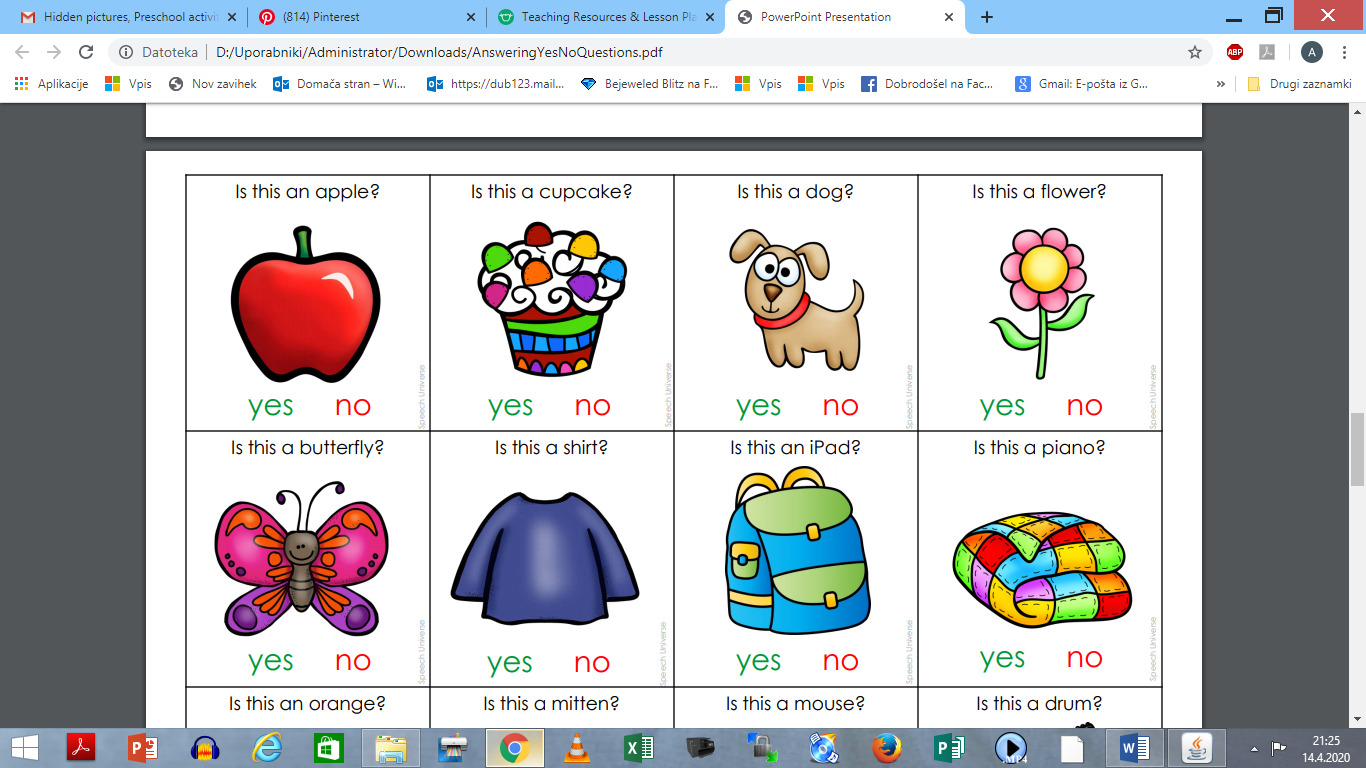 ALI JE TO MAJICA ?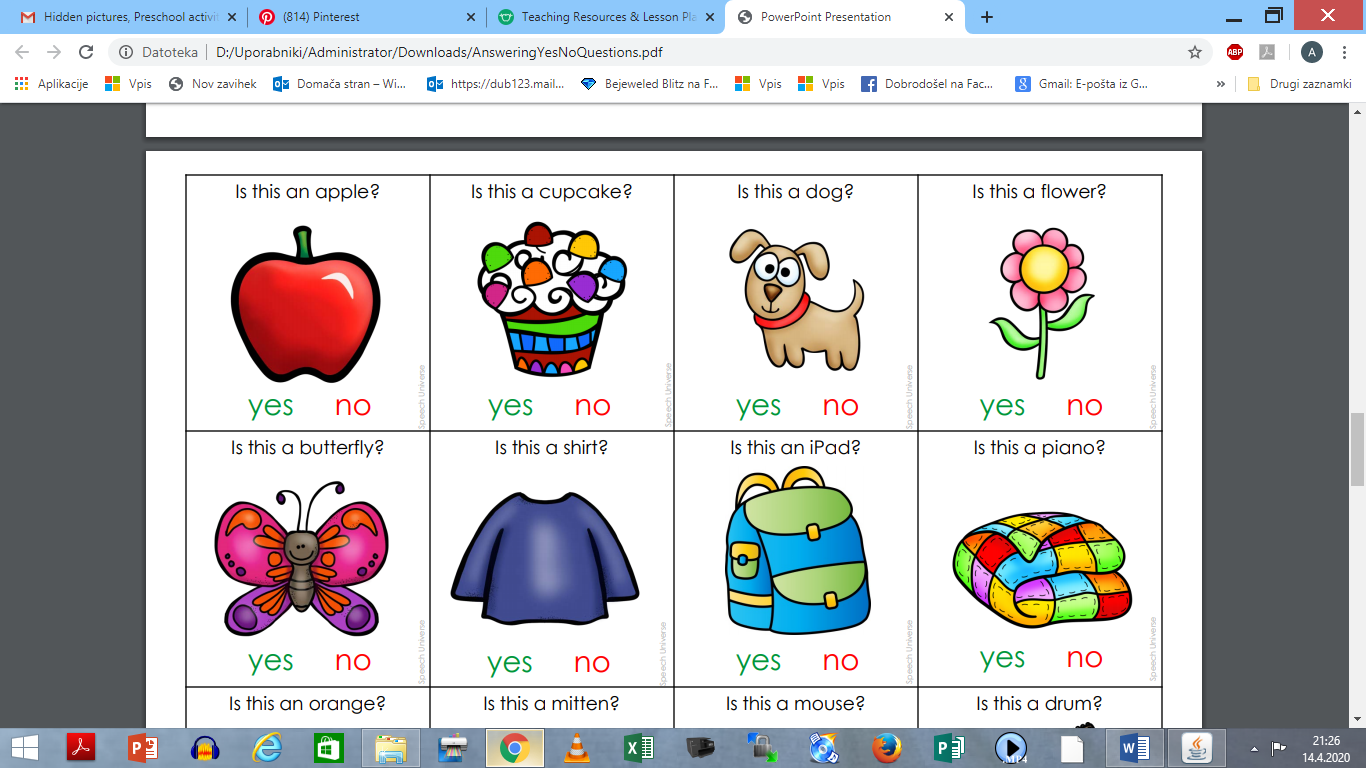 ALI JE TO TELEFON ?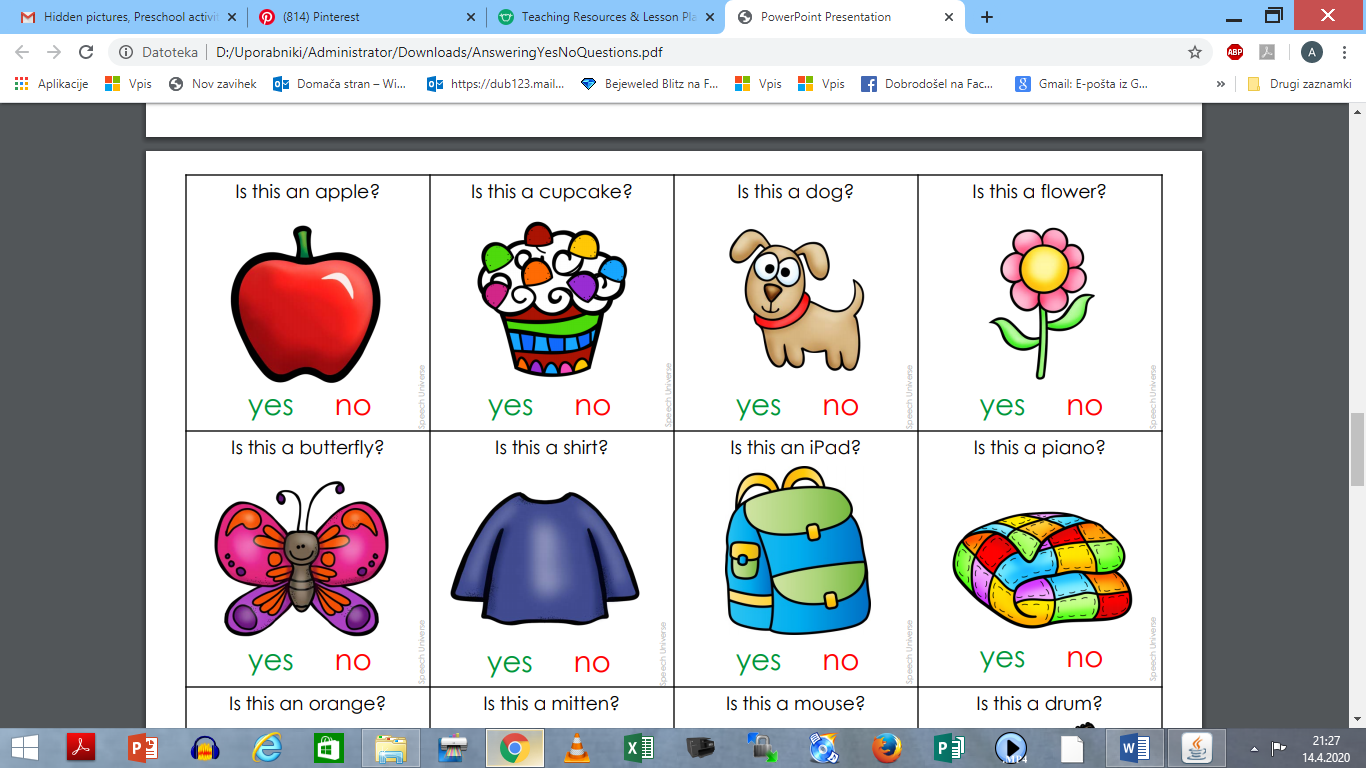 JE TO DEŽNIK ?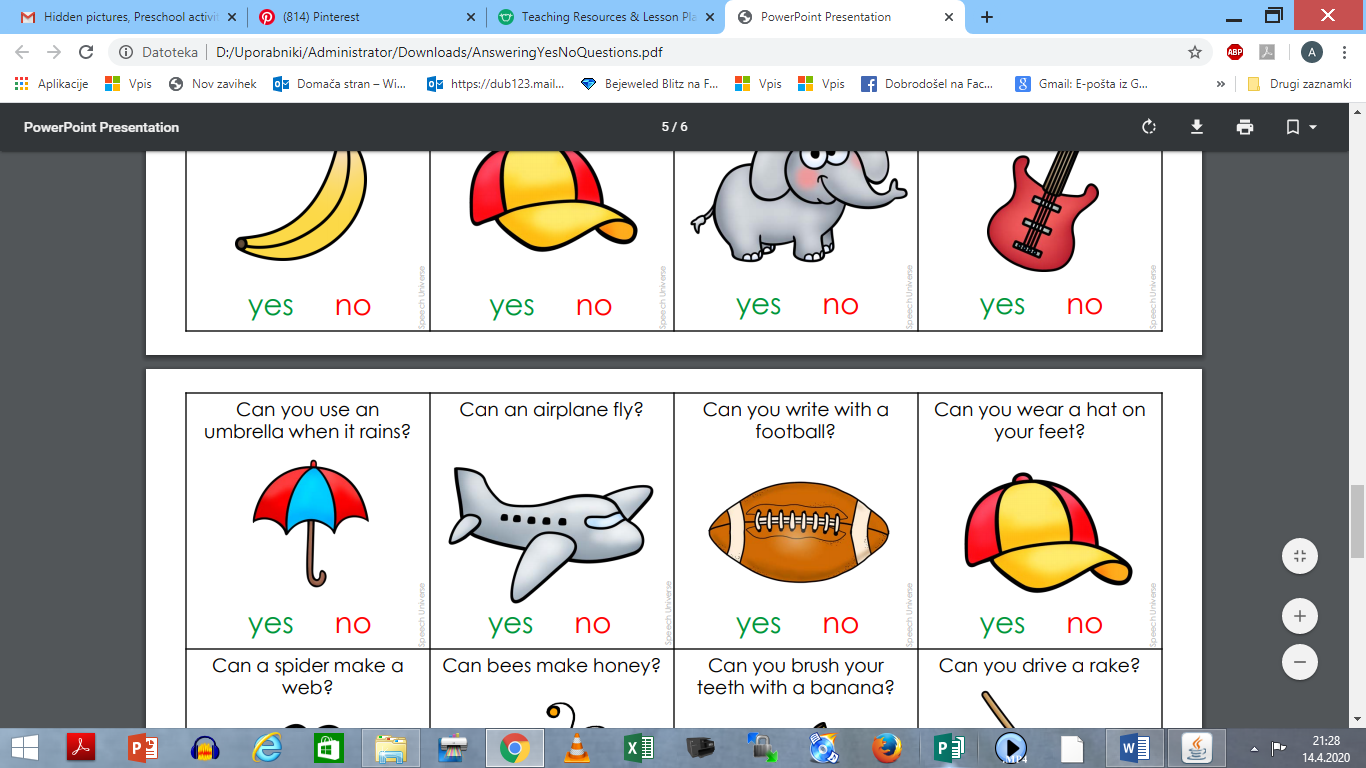 JE TO BANANA ?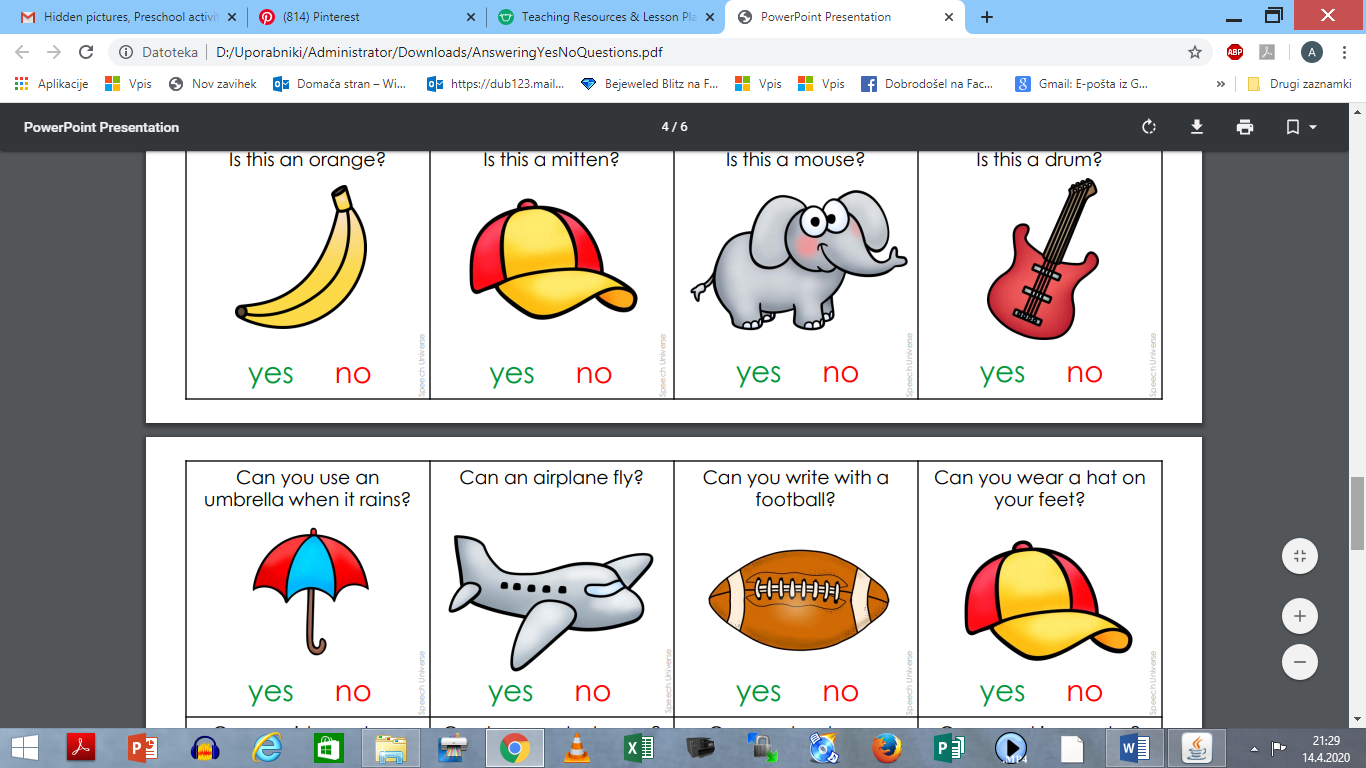 ALI JE TO ČELADA ?ALI JE TO SLON ?ALI JE TO KITARA?ALI JE TO PAJEK?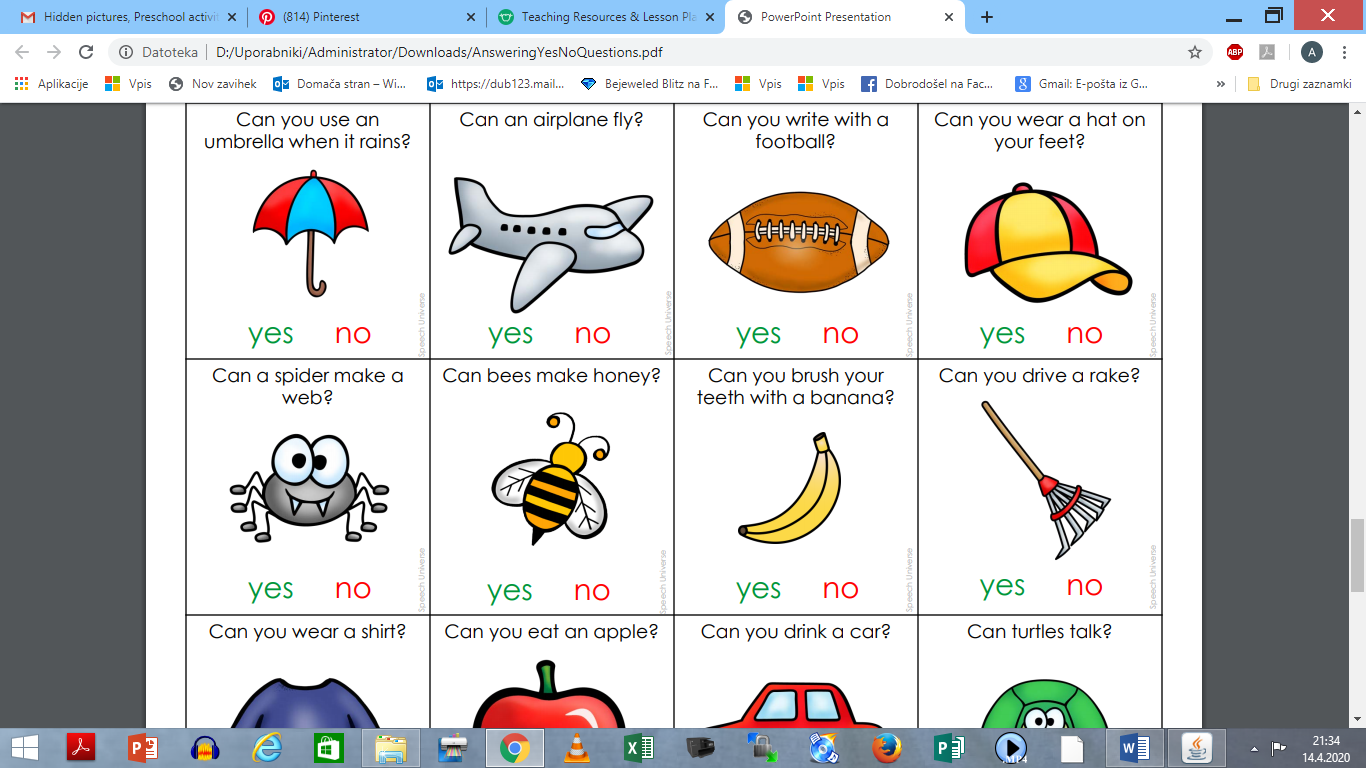 JE TO ČEBELA ?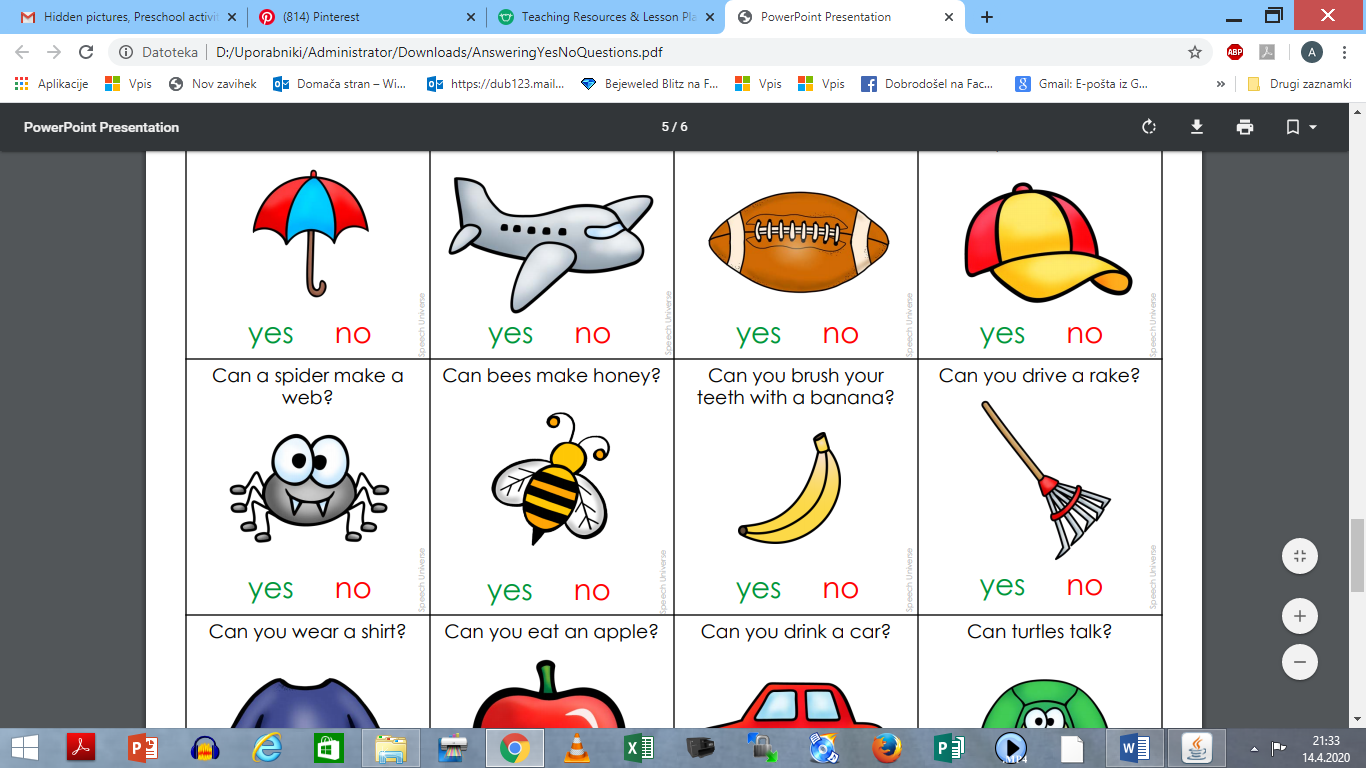 JE TO SEKIRA ?ALI JE TO ŠAL ?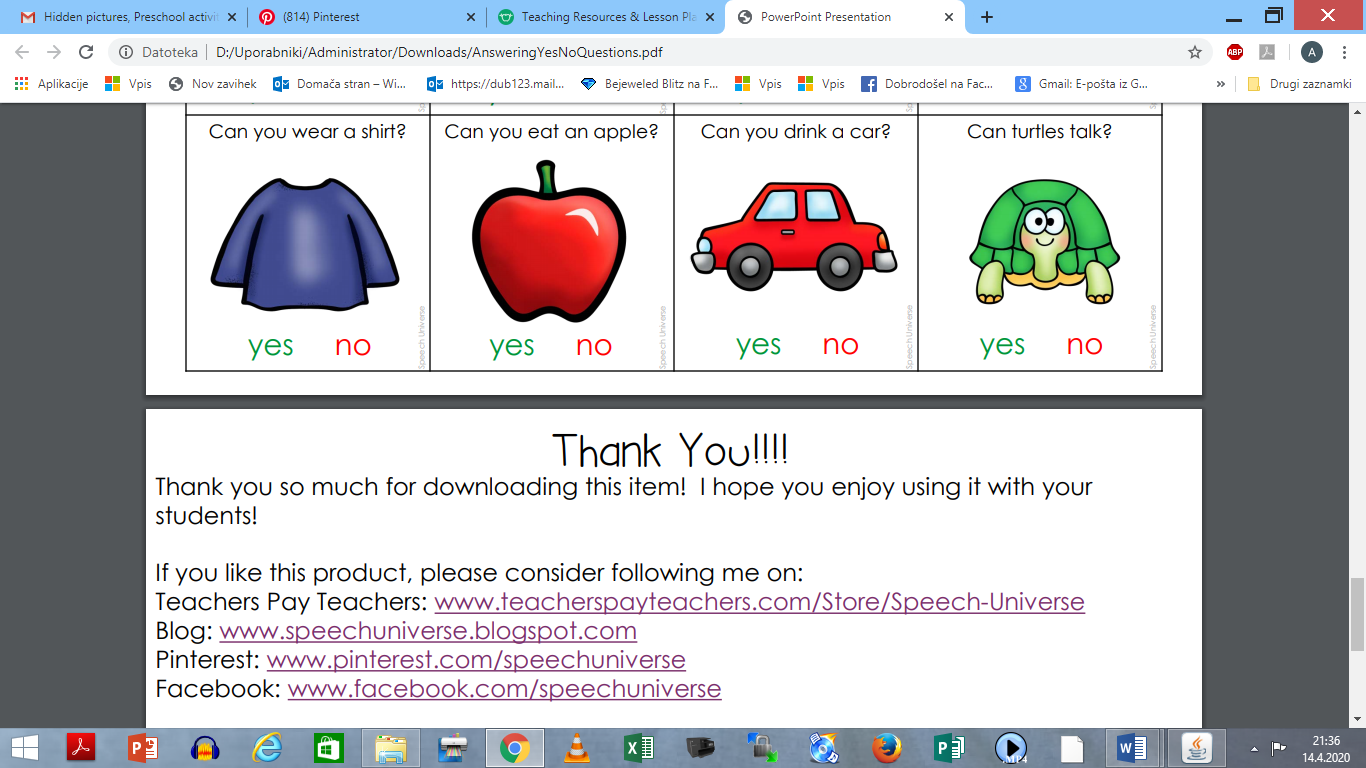 ALI JE TO AVTO ?ALI JE TO POLŽ?ALI JE TO POSTELJA ?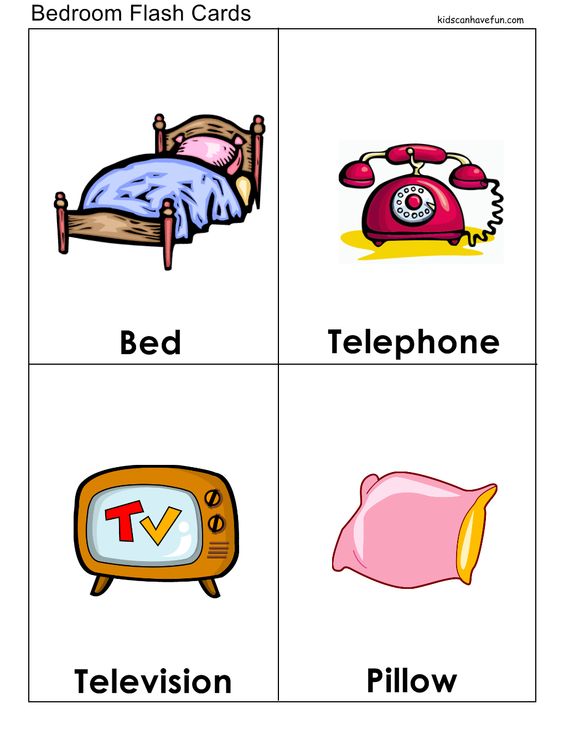 ALI JE TO RADIO?JE TO TELEVIZOR ?JE TO PTICA ?ALI JE TO URA ?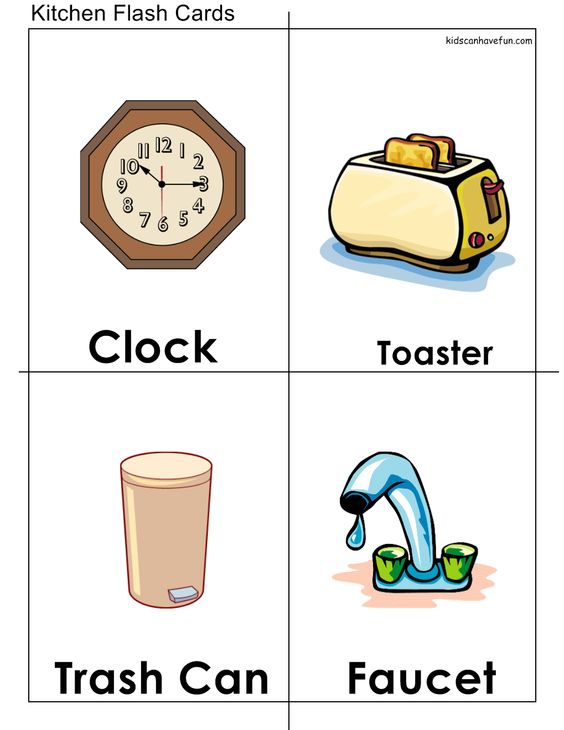 ALI JE TO KOŠ ZA SMETI ?ALI JE TO KAPA ?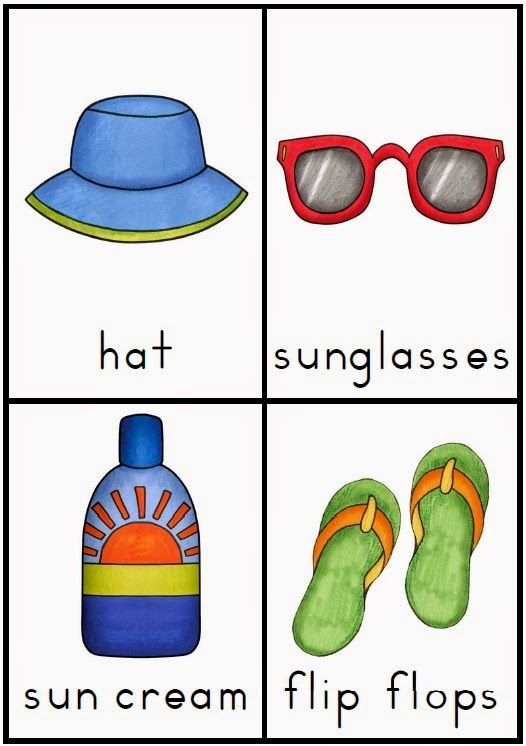 ALI SO TO SONČNA OČALA ?ALI JE TO OBLAK ?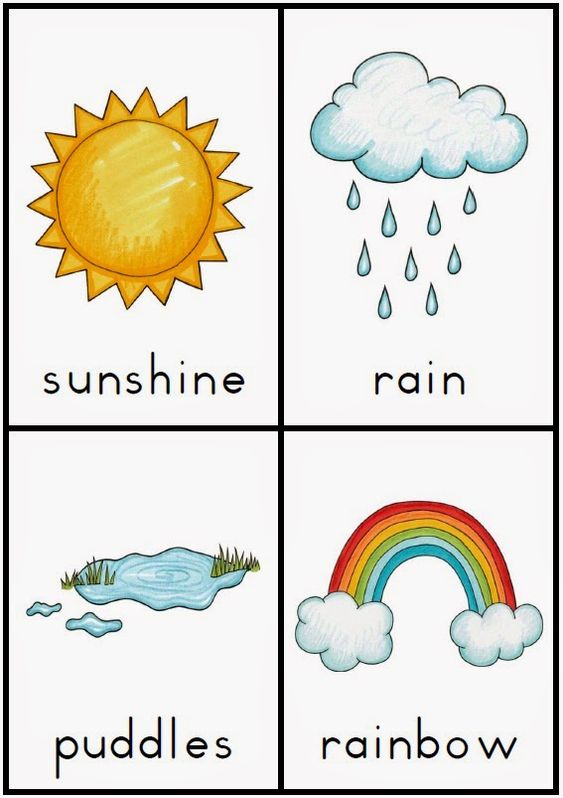 JE TO DEŽ ?ALI JE TO ŽABA ?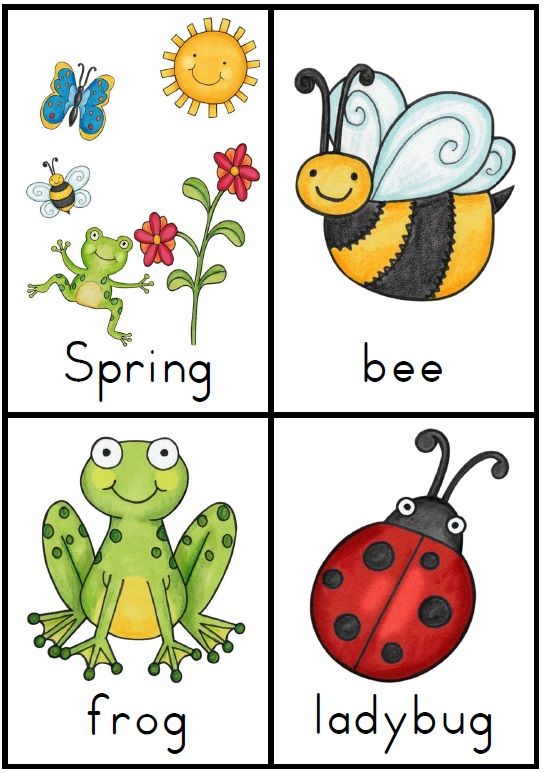 JE TO KRAVA ?ALI JE TO OPICA ?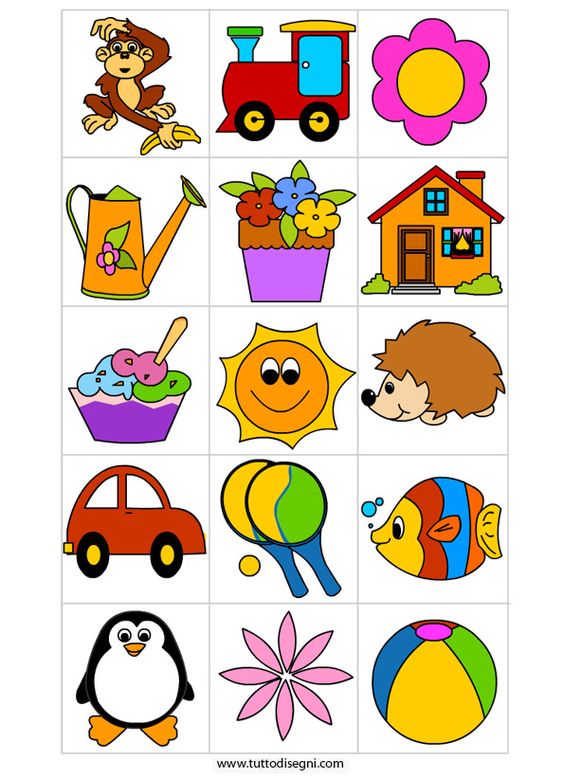 JE TO LADJA?ALI JE TO ROŽA  ?JE TO KOZAREC ?ALI JE TO HIŠA ?JE TO JEŽ ?ALI JE TO ČLOVEK  ?